১। ব্যানার : ২। এক নজরে :৩। ভিশন : বাংলাদেশর উন্নয়ন ও গৌরব বৃদ্ধিতে সক্ষম,নৈতিক ও মানবিক মূল্যাবোধসম্পন্ন আধুনিক জীবনমনস্ক যুবসমাজ।    মিশন : জীবনের সর্বক্ষেত্রে যুবদের প্রতিষ্ঠার লক্ষ্যে তাদের প্রতিভার বিকাশ ও ক্ষমতায়ন নিশ্চিত করা।৪। আমাদের অর্জনসমূহ : ৫। ভবিষ্যৎ পরিকল্পনা : ক)  আত্নকর্মী থেকে উদ্যোক্তা উন্নয়ন প্রকল্প- আত্নকর্মী যুবদের গৃহিত প্রকল্পসমুহ টেকসই করে মাঝারি ও বড় প্রকল্প স্থাপন এবং উক্ত প্রকল্পে বেকার যুবদের কর্মসংস্থানের সুযোগ সৃষ্টি করা এ প্রকল্পের উদ্দেশ্য ।খ) বিউটিফিকেশন,হেয়ার কাটিং ও হাউজকিপিং বিষয়ে প্রশিক্ষণ প্রকল্প – বেকার যুবক ও যুবমহিলাদের কর্মসংস্থান আত্নকর্মসংস্থানের সুযোগ সৃষ্টি এবং তাদের আর্থ-সামাজিক অবস্থার উন্নয়ন এ প্রকল্পের উদ্দেশ্য ।৬। সম্প্রতি কর্মকান্ড :৭। নোটিশ : পোষাক তৈরী (Dress Making) প্রশিক্ষণ  কোর্সে লোক ভর্তি চলছে ।৮। খবর : যুবসংগঠনকে নিবন্ধন/স্বীকৃতি প্রদান করা হচ্ছে ।৯। প্রশিক্ষনের তালিকা : যুব উন্নয়ন অধিদপ্তর,ফরিদপুর জেলা কার্যালয়াধীন মর্ডাণ অফিস ম্যানেজমেন্ট এন্ড কম্পিউটার এ্যাপ্লিকেশন কোর্সের ২০১৮-২০১৯ অর্থ বছরের ১ম ব্যাচের(জুলাই-ডিসেম্বর-২০১৮) প্রশিক্ষণপ্রাপ্তদের নামের তালিকা :১০। প্রশিক্ষনের বিস্তারিত :১১। প্রশিক্ষণ সংক্রান্ত পরামর্শ :১২। কর্মকর্তার প্রোফাইল : দেয়া আছে ।১৩। প্রাক্তন অফিস প্রধানগণ :১৪। সেবার তালিকা : দেশের ১৮-৩৫ বছর বয়সী বেকার যুবদেরকে উদ্বুদ্ধকরণ ও দক্ষতাবৃদ্ধিমূলক প্রশিক্ষণের মাধ্যমে সুসংগঠিত,সুশৃঙ্খল,উৎপাদনমুখী ও দক্ষ জনশক্তিতে রুপান্তরিত করে তাঁদেরকে দেশে ও বিদেশে কর্মসংস্থান/আত্নকর্মসংস্থানে নিয়োজিতকরণ,দারিদ্র বিমোচন,অর্থনৈতিক প্রবৃদ্ধি অর্জন এবং আর্থ-সামাজিক উন্নয়নের লক্ষ্যে যুব ও ক্রীড়া মন্ত্রণালয়াধীন যুব উন্নয়ন অধিদপ্তর কাজ করে যাচ্ছে। ফরিদপুর জেলায় যুব উন্নয়ন অধিদপ্তরের কর্মসূচি নিম্নরুপ :১। প্রশিক্ষণ কর্মসূচি : যুব উন্নয়ন অধিদপ্তরের প্রাতিষ্ঠানিক এবং অপ্রাতিষ্ঠানিক এ দুই ধরনের প্রশিক্ষণ কর্মসূচি বিদ্যমান রয়েছে।ক) প্রাতিষ্ঠানিক প্রশিক্ষণ কর্মসূচি : কর্তৃপক্ষের নির্দেশনাক্রমে ফ্রিল্যান্স প্রশিক্ষণ কোর্স আত্নকর্মী থেকে উদ্যোক্তা উন্নয়ন প্রশিক্ষণ কোর্স এবং কৃষি,মৎস্য ও প্রাণিসম্পদ বিষয়ক বিভিন্ন প্রশিক্ষণ কোর্স পরিচালনা করা হয়। অধিকন্তু বিভিন্ন কোর্সে প্রশিক্ষণের জন্য যুবদের ঢাকায় প্রেরণ করা হয়। প্রতিবন্ধী,অটিষ্টিক,হিজরা ও দলিত জনগোষ্ঠীর জন্য কোর্স ফি দিতে হয় না ।খ) অপ্রাতিষ্ঠানিক/ভ্রাম্যমান প্রশিক্ষণ কর্মসূচি : উপজেলা পযায়ে স্থানীয় চাহিদার ভিত্তিতে অপ্রাতিষ্ঠানিক ট্রেডে বেকার যুবদের স্বল্প মেয়াদী অনাবাসিক প্রশিক্ষণ বিনা মূল্যে প্রদান করা হয় । অপ্রাতিষ্ঠানিক ট্রেডসমুহের মধ্যে পারিবারিক হাঁস-মুরগী পালন,ছাগল পালন,গরু মোটাতাজাকরণ,পারিবারিক গাভী পালন,পশু-পাখির খাদ্য প্রস্তুত ও বাজারজাতকরণ,মৎস্য চাষ,বসতবাড়িতে সবজি চাষ,নার্সারি,ফুল চাষ,মৌ চাষ,ব্লক ও বাটিক প্রিন্টিং,বাঁশ ও বেতের সামগ্রী তৈরী,নকশি কাঁথা তৈরী,পোষাক তৈরী,পাটজাত পণ্য তৈরী,এ্যমব্রয়ডারী,সেচ যন্ত্রপাতি মেরামত,মোবাইল ফোন মেরামত,রান্না শিক্ষা,বিউটিফিকেশন,মাশরুম চাষ ইত্যাদি উল্লেখযোগ্য। উপরোক্ত প্রশিক্ষণ কোর্সসমুহে ভর্তির জন্য সংশ্লিষ্ট উপজেলা যুব উন্নয়ন কর্মকর্তার সাথে যোগাযোগ করা যেতে পারে।২। যুব ঋণ কর্মসূচি : প্রশিক্ষিত যুবদের প্রকল্প গ্রহনের মাধ্যমে আত্নকর্মে নিয়োজিত হওয়ার জন্য দুই ধরনের ঋণ কর্মসূচি রয়েছে। যথা : একক যুবঋণ কর্মসূচি এবং গ্রুপভিত্তিক যুবঋণ কর্মসূচি। একক যুবঋণ কর্মসূচির আওতায় প্রাতিষ্ঠানিক ট্রেডে প্রশিক্ষিত একজন যুবক/যুবমহিলাকে প্রথম,দ্বিতীয় ও তৃতীয় দফায় যথাক্রমে সর্বোচ্চ ৬০,০০০/-,৮০,০০০/- ও ১,০০,০০০/-টাকা পর্যন্ত এবং অপ্রাতিষ্ঠনিক ট্রেডে প্রশিক্ষিত একজন যুবক/যুবমহিলাকে প্রথম,দ্বিতীয় ও তৃতীয় দফায় যথাক্রমে সর্বোচ্চ ৪০,০০০/-,৫০,০০০/- ও ৬০,০০০/-টাকা পর্যন্ত ঋণ প্রদান করা হয়। গ্রুপ ভিত্তিক যুব ঋণ কর্মসূচির আওতায় গ্রুপের প্রত্যেক সদস্যকে প্রথম,দ্বিতীয় ও তৃতীয় দফায় যথাক্রমে সর্বোচ্চ ১২,০০০/-,১৬,০০০/- ও ২০,০০০/-টাকা পর্যন্ত যুব ঋণ প্রদান করা হয়। একক ঋণ মাসিক কিস্তিতে এবং গ্রুপ ভিত্তিক ঋণ সাপ্তাহিক কিস্তিতে দুই বছরে পরিশোধযোগ্য। উভয় প্রকার ঋণের সার্ভিস চার্জ ক্রমহ্রাসমান হারে যুব পুরুষদের ক্ষেত্রে ১০%,যুব নারীর ক্ষেত্রে ৯% এবং প্রতিবন্ধীদের ক্ষেত্রে ৮% । জেলা ঋণ কমিটি প্রাতিষ্ঠানিক ঋণ এবং উপজেলা ঋণ কমিটি অপ্রাতিষ্ঠানিক ঋণ অনুমোদন করে। ঋণ প্রাপ্তির জন্য কোন সেবা মূ্ল্যের প্রয়োজন হয় না । উল্লেখিত ঋণ গ্রহনের জন্য প্রাথমিকভাবে সংশ্লিষ্ট উপজেলা যুব উন্নয়ন কর্মকর্তার সাথে যোগাযোগ করা যেতে পারে ।৩। যুব সংগঠন রেজিষ্ট্রেশন : যুব সংগঠনসমূহকে দেশের আর্থ-সামাজিক উন্নয়নমূলক কর্মকান্ডে সম্পৃক্তকরণের জন্য যুব উন্নয়ন অধিদপ্তর কাজ করে যাচ্ছে । এ লক্ষ অর্জনের জন্য স্থানীয় পর্যায়ে যুব সংগঠনের সংখ্যা বৃদ্ধি করা এবং যুব সংগঠনসমূহকে রেজিষ্ট্রেশনের কার্যক্রম চলমান রয়েছে । নিবন্ধীকরণের জন্য প্রাথমিক পর্যায়ে নিবন্ধন ফি ৫০০/=টাকা সরকারী কোষাগারে জমাদানপূর্বক সংশ্লিষ্ট উপজেলা যুব উন্নয়ন কর্মকর্তার কার্যালয়ে আবেদন দাখিল করতে হয় । উপজেলা যুব উন্নয়ন কর্মকর্তার কার্যালয়ের মাধ্যমে আবেদন জেলা কাযালয়ে প্রেরণের পর বিধি মোতাবেক সংশ্লিষ্ট উপ-পরিচালক রেজিষ্ট্রেশন প্রদান করেন।৪। যুব সংগঠনকে অনুদান প্রদান : যুব উন্নয়ন অধিদপ্তরের তালিকাভুক্ত/স্বীকৃতিপ্রাপ্ত/নিবন্ধনকৃত এবং অন্যান্য যে কোন একটি সরকারী দপ্তর কর্তৃক নিবন্ধীকৃত যুব সংগঠনকে আয় সৃষ্টিমূলক প্রকল্পসহ বিভিন্ন কর্মসূচি বাস্তবায়নের জন্য দুই ধরনের অনুদান প্রদান করা হয় । যথা : যুব ও ক্রীড়া মন্ত্রণালয়ের যুব কল্যান তহবিলের অনুদান এবং যুব উন্নয়ন অধিদপ্তরের অনুন্নয়ন খাতের অনুদান। উভয় ধরনের অনুদান প্রাপ্তির জন্য প্রাথমিক পর্যায়ে সংশ্লিষ্ট উপজেলা যুব উন্নয়ন কর্মকর্তার কার্যালয়ে আবেদন দাখিল করতে হয়। প্রথমোক্ত অনুদানের ক্ষেত্রে আবদেনসমুহ জেলা যাচাই-বাছাই কমিটি কর্তৃক যাচাই-বাছাই ও সুপারিশকৃত হলে যুব ও ক্রীড়া মন্ত্রণালয়ের যুব কল্যাণ তহবিল পরিচালনা বোর্ড চূড়ান্ত অনুমোদন প্রদান করে। অনুন্নয়ন খাতের অনুদানের ক্ষেত্রে প্রাপ্ত আবেদনসমুহ জেলা অনুদান পরিচালনা কমিটি কর্তৃক যাচাই-বাছাই পূর্বক মনোনয়ন প্রদান করা হলে যুব উন্নয়ন অধিদপ্তরের প্রধান কার্যালয় কর্তৃক চূড়ান্ত অনুমোদন দেয়া হয়। এজন্যে কোন সেবা মূল্য প্রয়োজন হয় না।৫। জাতীয় যুব পুরস্কার সংক্রান্ত : যুব উন্নয়ন অধিদপ্তর হতে প্রশিক্সণ ও ঋণ গ্রহন করে যে সকল যুবক ও যুবমহিলা আত্নকর্মসংস্থানে সাফল্য অর্জন করেন এবং যে সকল যুব সংগঠক সমাজ উন্নয়নমূলক কর্মকান্ডে দৃষ্টান্তমূলক অবদান রাখতে সক্ষম হয়েছেন,তাদেরকে কাজের স্বীকৃতি স্বরুপ জাতীয় যুব পুরস্কার প্রদান করা হয়। জাতীয় যুব পুরস্কার প্রাপ্তির জন্য প্রাথমিক পর্যায়ে সংশ্লিষ্ট উপজেলা যুব উন্নয়ন কর্মকর্তার কার্যালয়ে আবেদন দাখিল করতে হয়। প্রাপ্ত আবেদনসমূহ জাতীয় যুব পুরস্কার সংক্রান্ত জেলা মনোনয়ন কমিটি কর্তৃক যাচাই-বাছাইপূর্বক মনোনীত করে কেন্দ্রীয় মনোনয়ন কমিটি বরাবর প্রেরণ করা হয়। সেখানে অধিকতর যাচাই-বাছাইয়ের পর যুব ও ক্রীড়া মন্ত্রণালয়ের জাতীয় পুরস্কার কমিটি চূড়ান্ত মনোনয়ন প্রদান করেন। এজন্যে কোন সেবা মূল্য প্রয়োজন হয় না।৬। উদ্বুদ্ধকরণ ও সচেতনতা বৃদ্ধিমূলক কর্মসূচি : একর্মসূচির আওতায় বেকার যুবদের মাদকদ্র্যবের অপব্যবহার রোধ,জনসংখ্যা নিয়ন্ত্রণ,পরিবেশ সংরক্ষণ,দূর্যোগ ব্যবস্থাপনা,এইচ আই ভি/ এইড্স এবং এস টি ডি প্রতিরোধ,প্রাথমিক স্বাস্থ্য পরিচর্যা,প্রজনন স্বাস্থ্য,বাল্যবিবাহ,যৌতুক ও নারী নির্যাতন প্রতিরোধ,ইভটিজিং প্রতিরোধ,নারীর ক্ষমতায়ণ,নেতৃত্ব বিকাশ,অটিজম বিষয়ক সচেতনতা,সন্ত্রাস ও জঙ্গিবাদ প্রতিরোধ,সামাজিক রীতি-নীতি,নৈতিকতা,মূল্যবোধ ইত্যাদি বিষয়ে উদ্বুদ্ধকরণ ওসচেতনতা সৃষ্ঠি করা হয়। এজন্যে কোন সেবা মূল্য প্রয়োজন হয় না। অধিক তথ্য জানার জন্য যুব উন্নয়ন অধিদপ্তরের ওয়েব সাইট www.dyd.gov.bd ভিজিট করা যেতে পারে। ১৫। যোগাযোগ : ফরিদপুর নতুন বাসস্ট্যান্ড হতে যশোর-খুলনা রোড হয়ে রাজবাড়ী রাস্তার মোড় পার হয়ে এলজিইডি অফিস পার হয়ে ব্রাক লার্নিং সেন্টর হয়ে রাস্তার ডান পাশে যুব ভবন তথা যুব উন্নয়ন অধিদপ্তর,ফরিদপুর অবস্থিত ।১৬। ফটো গ্যালারি :১৭। চুক্তিসমূহ :১৮। উপজেলা অফিস পরিদর্শন :১৯। ইউনিয়ন অফিস পরিদর্শন :  নাই ।২০। মন্ত্রণালয়ের অফিস/বিভাগের অফিস : www.moysports.gov.bd২১। অধিদপ্তরের অফিস : www.dyd.gov.bd২২। বিভাগীয় অফিস : নাই ।২৩। উপজেলার অফিসসমূহ :www.youth.sadar.faridpur.gov.bd.www.youth.madhukhali.faridpur.gov.bd.www.youth. boalmari.faridpur.gov.bd.www.youth. alfadanga.faridpur.gov.bd.www.youth.sadarpur.faridpur.gov.bd.www.youth.nagarkanda.faridpur.gov.bd.www.youth.bhanga.faridpur.gov.bd.www.youth.charbhadrasan.faridpur.gov.bd. www. Youth.saltha.faridpur.gov.bd২৪। অনলাইন যোগাযোগ :  dddydfaridpur@gmail.com২৫। অফিস প্রধান :২৬। সাংগঠনিক কাঠামো :                            উপ-পরিচালক         সহকারী পরিচালক(১)                                                                                        সহকারী পরিচালক(২)           উচ্চমান সহকারী                                                                                                                                                                      ডাটা এন্ট্রি অপারেটর             অফিস সহায়কসিনিয়র প্রশিক্ষক  সিনিয়র প্রশিক্ষক      প্রশিক্ষক     প্রশিক্ষক       প্রশিক্ষক                প্রশিক্ষক              প্রশিক্ষক             প্রশিক্ষক      (মওম)           (ব্লক ও বাটিক)          (মৎস্য)       (পোষাক)  (কম্পিউটার বেসিক)     (ইলেকট্রিক্যাল)         (ইলেকট্রিনিক্স)     (রেফ্রিজারেশন) প্রশিক্ষক                ডেমোনেস্ট্রেটর              জুনি: প্রশিক্ষক  সহকারী প্রশিক্ষক  সহকারী প্রশিক্ষক   সহকারী প্রশিক্ষক সহকারী প্রশিক্ষক    (মওম)                    (ব্লক ও বাটিক)                  (পোষাক)     (কম্পিউটার বেসিক)   (ইলেকট্রিক্যাল)         (ইলেকট্রিনিক্স)       (রেফ্রিজারেশন)অফিস সহায়ক    জুনি: ডেমোনেস্ট্রেটর                           (ব্লক ও বাটিক)                                       অফিস সহায়ক কাম-নিরাপত্তা প্রহরী     অফিস সহায়ক কাম-নিরাপত্তা প্রহরী                           নিরাপত্তা প্রহরী২৭। সিটিজেন চার্টার : 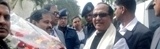 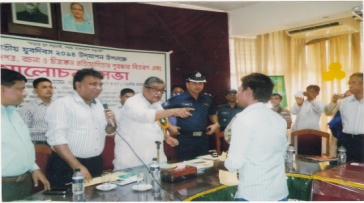 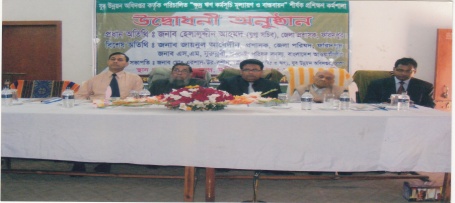 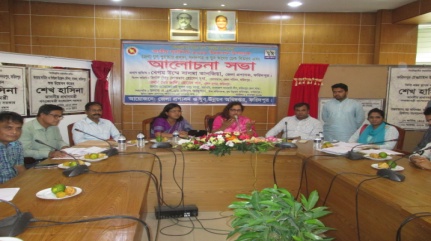 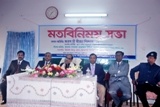 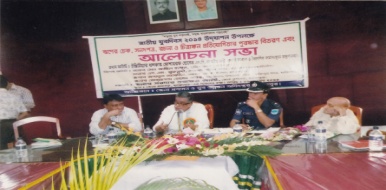 ক্রমিক নংবিষয়অগ্রগতি১মোট প্রশিক্ষিত যুবর সংখ্যা৭৬,৭৬৩ জন২মোট আত্নকর্মীর সংখ্যা৫৯,৯৩১ জন৩মোট ঋণ বিতরণ৪৬,৬৭,৭২,১০০/= টাকা৪মোট ঋণ গ্রহিতার সংখ্যা৫৭,৮০৮ জন।৫মোট ঋণ আদায়ের হার৯৮.০৯%৬মোট স্বীকৃতি/নিবন্ধনভুক্ত যুব সংগঠনের সংখ্যা২৮ টি৭মোট জাতীয় যুব পুরস্কারপ্রাপ্ত যুবক ও যুব মহিলার সংখ্যা০৮ জন।৮মোট অনুদানের পরিমান২০,৯০,৩১৮/= টাকা।৯মোট অনুদানপ্রাপ্ত যুবসংগঠনের সংখ্যা২১৩ টি।১০নেটওয়ার্কি প্রকল্পের মাধ্যমে যুব সংগঠনের মধ্যে কম্পিউটার ও কম্পিউটার টেবিল এবং চেয়ার বিতরনের সংগঠনের সংখ্যাকম্পিউটার ২১ টি,টেবিল ২১ টি এবং চেয়ার ২১ টি।১১নেটওয়ার্কি প্রকল্পের মাধ্যমে উপজেলা কার্যালয়ের মধ্যে কম্পিউটার ও কম্পিউটার টেবিল এবং চেয়ার বিতরনের উপজেলার সংখ্যাকম্পিউটার ৯ টি,টেবিল ৯ টি এবং চেয়ার ৯টি।১২কর্মসংস্থান ও আত্নকর্মসংস্থান সৃষ্টির লক্ষ্যে উপজেলা পর্যায়ে প্রশিক্ষণ কার্যক্রম জোরদারকরণ প্রকল্পের মাধ্যমে উপজেলা কার্যালয়ে বিতরনকৃত কম্পিউটারের সংখ্যাকম্পিউটার ৯ টিক্রমিক নংনাম,পিতা ও মাতার নাম (বাংলা)নাম,পিতা ও মাতার নাম (ইংরেজী)জন্ম সনদ/জাতীয় পরিচয়পত্র নম্বরসনদপত্র নম্বর০১মোঃ আঃ হাকিমমোঃ সিরাজুল কাজীশেফালী বেগমMd.Abdul HakimMd. Sirazul KaziSefali Begum৮২৪০৯৩৫৩০৭(জাতীয় পরিচয়পত্র নম্বর)০২মোহাম্মাদ মহিদ বিশ্বাসমোহাম্মাদ হাবিবুল্লাহ বিশ্বাসমাহমুদা বেগমMuhammad Mohid BiswasMuhammad Habibullah BiswasMahmuda Begum৫৫২২৮০৭২৫৩(জাতীয় পরিচয়পত্র নম্বর)০৩সুরুজ শেখতৈয়ব আলীশিল্পী বেগমSuruj SheikhTayeb AliShilpi Begum১৯৯৬২৯১৬২৫৫০০১৪৪৫(জন্ম সনদ নম্বর)০৪ফারিয়া আহমেদফরিদ আহমেদরহিমা পারভীনFaria AhmedFarid AhmedRahima Parvin১৯৯৯২৯১৬২৫৫০০৪২৭৪(জন্ম সনদ নম্বর)০৫মীম আক্তার তুর্কিএম,এ, রহিমজুলিয়া বেগমMim Akter TurkiM.A. RahimJulia Begum২০০০২৯১৪৭৬৩০১৯৬৪৯(জন্ম সনদ নম্বর)০৬সীমা আক্তারমোঃ মোকসেদ মোল্যানাজমা বেগমSima AkterMd. Moksed MollaNazma Begum১৯৯৫২৯১৪৭৫৫০০০১৮১(জাতীয় পরিচয়পত্র নম্বর)০৭আসমা আক্তারমোঃ আব্দুল শেখখাদেজা বেগমAsma AktherMd. Abdul ShakhKhadeza Begum১৯৯৬২৯১৪৭৬৩০১৫৬০৩(জন্ম সনদ নম্বর)০৮অরুন শর্মাঅধীর শর্মাসঞ্জিতা শর্মা Arun ShaarmaAdhir SharmaSanchita Sharma১৯৯৯১৮১২৩২৩০১৮৬৫৮(জন্ম সনদ নম্বর)০৯সুদেব কুমারবিজন মন্ডলজয়মালা রানীSudeb KumarBijon Mondol Joymala Rani১৯৯৬১৪৪৮০১২০০০৫৫৫(জন্ম সনদ নম্বর)১০রিনা আক্তারআলী আশরাফ ভুইয়ারানু বেগমRina AkterAli Shrub BhuyanRanu Gegum১৯৯০৩৫১৫৮২২০০০১৭১(জাতীয় পরিচয়পত্র নম্বর)১১শিখা পাউনাননি গোপাল পাউনামায়া রানী পাউনাShika PounaNini Gopal PounaMaya Rani Pouna১৯৯২২৯১৮৪২৮০০০১২৪(জাতীয় পরিচয়পত্র নম্বর)১২নরোত্তম কর্মকারনারায়ন কর্মকারসন্ধ্যা রানীNarattam KarmakerNarayan KarmakerSandhya Rani১৯৯২২৯১৮৪২৮০০০১২৩(জাতীয় পরিচয়পত্র নম্বর)১৩মোঃ সুমন ইসলামমোঃ সামছুল আলমমোছাঃ ফাতেমা খাতুনMd. Sumon IslamMd. Samsul AlomMst: Fatima Khatun২৪০১৬৪৩৩১৩(জাতীয় পরিচয়পত্র নম্বর)১৪মাহমুদুল হাসানমোঃ মন্টু বিশ্বাসলালমতিMahmudul HassanMd. Mantu BiswasLalmati৫১০৩০৮৭০৮৫(জাতীয় পরিচয়পত্র নম্বর)১৫মোঃ তানিম-উল-ইসলাম তানিমমোঃ নুরুল ইসলামজাহানারা বেগমMd. Tanim-Ul-Islam TanimMd. Nurul IslamJahanara Begum১৯৯৫২৯২৪৭১০০৮৫৪২(জন্ম সনদ নম্বর)১৬বিপ্লব মিত্রজনক কুমার মিত্রঅঞ্জলি রানী মিত্রBiplob MitraJanok MitraAnjoli Rani Mitra১৯৯৩৫৫১৯৫১০০০০০৬৯১৭রমা মন্ডলহরশীত মন্ডলদিপালী মন্ডলRoma MondalHoroshit MondalDipali Mondal১৯৯৪৫৫১৯৫৪২০০০১০৫(জাতীয় পরিচয়পত্র নম্বর)১৮সিমা আক্তারসাহিদ মীরছালেহা বেগমShema AkterShahid MerSalaha Begum১৯৯৩২৯১৪৭৫৫০০০০৪১১৯সবুজ পোদ্দারহারান পোদ্দারবুলু রানী পোদ্দারSabuj PoddarHaran PoddarBulu Rani Poddar১৯৯৮২৯১৪৭৬৩০০০১৮৩(জাতীয় পরিচয়পত্র নম্বর)২০উজ্জল মালোপঞ্চানন মালোপ্রমিলা মালোUzzal MaloPanchanan MaloPromila Malo১৯৯৪২৯১৫৬২১০০০০০৬(জাতীয় পরিচয়পত্র নম্বর)২১অরুপ কুমার শীলঅরুন কুমার শীলনমিতা রানীArup Kumar ShilArun Kumar ShilNamita Rani১৯৯৫২৯১৯০১৬০০০১০১(জাতীয় পরিচয়পত্র নম্বর)২২রমেশ চন্দ্র বসুরনজিত চন্দ্র বসুঅর্চনা রানী বসুRamesh Chadra BasuRanjit Chandra BasuArchana Rani Basu১৯৯৬৩৫১৫৮৭৮০০০১১০(জাতীয় পরিচয়পত্র নম্বর)২৩অজয় শীলহারান শীলকল্পনা শীলAjoy ShilHaran ShilKalpana Shil৩৭৪১৯৭১৫৬২(জাতীয় পরিচয়পত্র নম্বর)২৪ফারুক মোল্লাআঃ বারী মোল্লামোছাঃ মমতাজ বেগমFaruq MollaAbdul Bri MollaMrs: Momotaj Begum২৯১৪৭৫৫২০১২৩০(জাতীয় পরিচয়পত্র নম্বর)২৫কাজী মোঃ মোস্তফাকাজী আব্দুল কুদ্দুসজহুরন নেসাKazi Md. MostafaKazi Abdul KuddusZahuran Besa১৯৯৭২৯১৬২৫৫১০৭৪৪৫(জন্ম সনদ নম্বর)২৬সুব্রত বিশ্বাসসুকুমার বিশ্বাসলক্ষী রানীSubrota BiswasSukumar BiswasLaxmi Rani১৯৯৬২৯৩০৩১০০০৯০৯৬২৭শামুন্নাহার বন্যামীর আজহার আলীচাঁদ সুলতানাSamsunnahar BonnaMir Azhar AliChad Sultana১৯৯৬২৯২৪৭০৫০০০০৬৮(জাতীয় পরিচয়পত্র নম্বর)২৮কামরুন্নাহার সোনিয়ামীর আজহার আলীচাঁদ সুলতানাKamfunnahar SoniaMir Azhar AliChad Sultana৮২২৮৬৬২২০৪(জাতীয় পরিচয়পত্র নম্বর)২৯নয়ন মন্ডলনারায়ন মন্ডলকবিতা মন্ডলNayan MandalNarayan MandalKabita Mandal২৪০৪৩৪৪৫৭০(জাতীয় পরিচয়পত্র নম্বর)৩০সৌরভ কুমার বিশ্বাসরাম গোপাল বিশ্বাসসোভা রানীSowrav Kumar BiswasRam Gopal BiswasShova Rani১৯৯৫৪৪১৮০১২০০০২২১(জাতীয় পরিচয়পত্র নম্বর)৩১বোরহান উদ্দিনমোঃ আজিমুদ্দিনমোমেনা বেগমBorhan  UddinMd. AjimuddinMomena Begum১৯৯৭৮২১০৭৫৭০০৪৬৮৬(জন্ম সনদ নম্বর)৩২পলি আক্তারমোঃ তাহের ব্যাপারীজাকিয়া বেগমPoli AkterMd.Taher BapariJakia Begum১৯৯৮২৯১৪৭৬৩০৩৫২৪০(জন্ম সনদ নম্বর)ক্রমিক নংউপ-পরিচালকগণের নামহইতেপর্যন্ত১জনাব হাফিজুল ইসলাম২০-০৬-১৯৮১৩১-০৫-১৯৮২২জনাব মো: হাবিবুল হক(ভারপ্রাপ্ত)৩১-০৫-১৯৮২১০-০৮-১৯৮২৩জনাব এস,এম, মজিবর রহমান(ভারপ্রাপ্ত)১০-০৮-১৯৮২২৭-০৯-১৯৮৩৪জনাব আবদুল অদুদ (ভারপ্রাপ্ত)২৭-০৯-১৯৮৩০৪-১২-১৯৮৩৫জনাব এস,এম, মজিবর রহমান(ভারপ্রাপ্ত)০৫-১২-১৯৮৩১৫-০১-১৯৮৪৬জনাব আবদুল অদুদ (ভারপ্রাপ্ত)১৫-০১-১৯৮৪২৩-০৪-১৯৮৪৭জনাব মো: ওমর ফারুক২৪-০৪-১৯৮৪১২-০১-১৯৮৭৮জনাব মোঃ আব্দুর রাজ্জাক (ভারপ্রাপ্ত)১২-০১-১৯৮৭২৫-০২-১৯৮৭৯জনাব এস,এম, ফখরুদ্দীন (ভারপ্রাপ্ত)২৬-০২-১৯৮৭১৪-০২-১৯৮৮১০জনাব মো: মহীউস সুন্নাহ১৫-০২-১৯৮৮০৮-০৯-১৯৯১১২জনাব মো: দবির হোসেন (ভারপ্রাপ্ত)০৮-০৯-১৯৯১১০-০৬-১৯৯২১২জনাব মো: মহীউস সুন্নাহ১০-০৬-১৯৯২০৩-০৫-১৯৯৭১৩জনাব খান মো: নঈম (ভারপ্রাপ্ত)০৪-০৫-১৯৯৭০৬-০৫-১৯৯৭১৪জনাব মো: এরশাদ-উর-রশিদ০৭-০৫-১৯৯৭১০-০২-২০০১১৫জনাব মো: আব্দুল হালিম১১-০২-২০০১২১-০৮-২০০২১৬জনাব মো: কোহিনুর মিয়া (ভারপ্রাপ্ত)২২-০৮-২০০২২০-০২-২০০৩১৭জনাব এম,এম,শামসুল আলম২০-০২-২০০৩০২-০৬-২০১০১৮জনাব এ,এস,এম,মঈনূল আহ্সান (ভারপ্রাপ্ত)০২-০৬-২০১০১০-০১-২০১৩১৯জনাব এ,এস,এম,মঈনূল আহ্সান (চ:দা:)১০-০১-২০১৩অদ্যাবধিনংপ্রশিক্ষণ কোর্সের নামমেয়াদ ও ধরণভর্তি ফি/সেবা মূল্যশিক্ষাগত যোগ্যতা১কম্পিউটার বেসিক এন্ড আইসিটি এ্যাপ্লিকেশন৬ মাস(অনাবাসিক)১,০০০/=এইচ,এস,সি/সমমান পাশ২মডার্ণ অফিস ম্যানেজমেন্ট এন্ড কম্পিউটার এ্যাপ্লিকেশন৬ মাস(অনাবাসিক)৫০০/=এইচ,এস,সি/সমমান পাশ৩পোষাক তৈরী প্রশিক্ষণ৩ মাস(অনাবাসিক)৫০/=অষ্টম শ্রেণী/সমমান পাশ৪ব্লক,বাটিক ও স্ক্রীণ প্রিন্টিং৪/১মাস(অনাবাসিক)৫০/=অষ্টম শ্রেণী/সমমান পাশ৫ইলেকট্রিক্যাল এন্ড হাউজ ওয়্যারিং৬ মাস(অনাবাসিক)৩০০/=অষ্টম শ্রেণী/সমমান পাশ৬ইলেকট্রনিক্স৬ মাস(অনাবাসিক)৩০০/=অষ্টম শ্রেণী/সমমান পাশ৭রেফ্রিজারেশন এন্ড এয়ার কন্ডিশনিং৬ মাস(অনাবাসিক)৩০০/=অষ্টম শ্রেণী/সমমান পাশ৮মৎস্য চাষ১ মাস(অনাবাসিক)৫০/=অষ্টম শ্রেণী/সমমান পাশ৯গবাদি পশু,হাঁস-মুরগী পালন,প্রাথমিক চিকিৎসা,মৎস্য চাষ ও কৃষি বিষয়ক প্রশিক্ষণ৩ মাস(আবাসিক)১০০/=টাকা(প্রশিক্ষণার্থীদেরকে জন প্রতি ৩,০০০/=টাকা হারে ভাতা প্রদান করা হয়।অষ্টম শ্রেণী/সমমান পাশ১০মোবাইল সার্ভিসিং এন্ড রিপিয়ারিং১ মাস(আবাসিক)১০০/=টাকা(প্রশিক্ষণার্থীদেরকে জন প্রতি ১,২০০/=টাকা হারে ভাতা প্রদান করা হয়।অষ্টম শ্রেণী/সমমান পাশ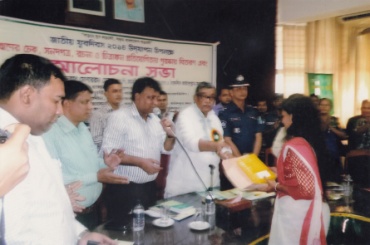 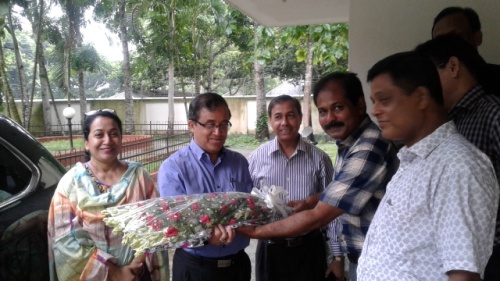 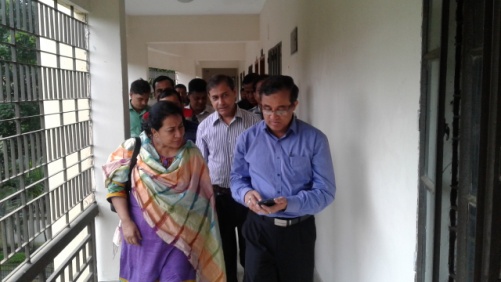 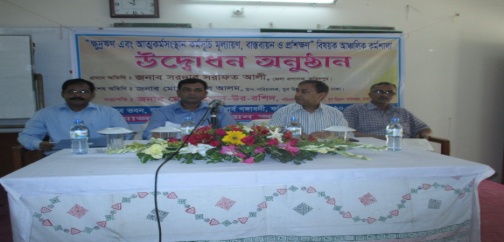 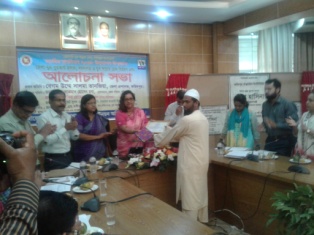 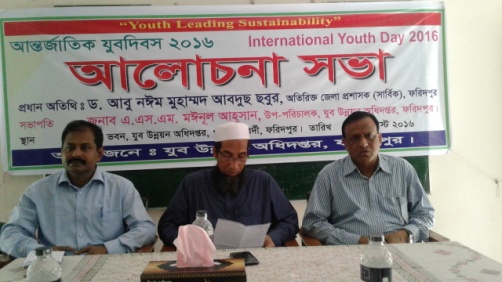 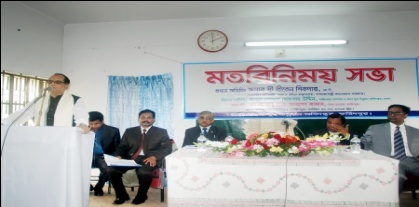 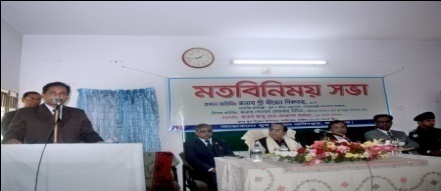 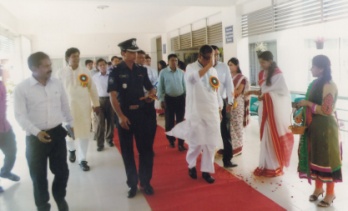 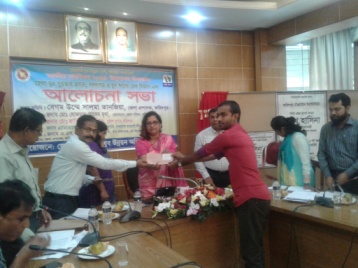 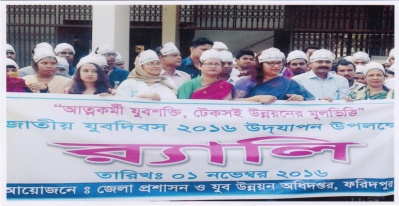 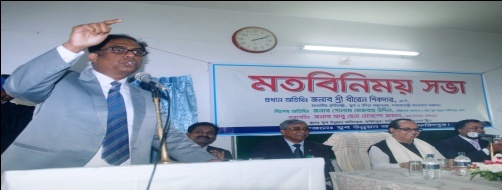 এ.এস.এম.মঈনূল আহ্সানউপ-পরিচালকযুব উন্নয়ন অধিদপ্তরযুব ভবনপূর্বগংগাবর্দী,ফরিদপুর।Email-dddydfaridpur@gmail.com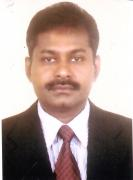 ১২৩৪৫৬৭৮ক্রঃনংসেবার নামসেবা প্রদানে সর্বোচ্চ সময়প্রয়োজনীয় কাগজপত্রপ্রয়োজনীয় কাগজপত্র/আবেদন ফরম প্রাপ্তি স্থানসেবামূল্য এবং পরিশোধ পদ্ধতি(যদি থাকে)শাখার নামসহ দায়িত্বপ্রাপ্ত কর্মকর্তারপদবি,রুম নম্বর,জেলা/ উপজেলার কোড,অফিসিয়াল টেলিফোন ও ইমেইলউর্ধ্বতন কর্মকর্তার পদবি, রুম নম্বর,জেলা/উপজেলার কোডসহ অফিসিয়াল টেলিফোন ও ইমেইল।১যুব ঋণ(একক)৩৪ দিনঋণের আবেদনপত্র,নাগরিক সনদ/জাতীয় পরিচায়পত্র,প্রশিক্ষনের সনদপত্র,পাসপোর্ট সাইজ ছবি,দলিল ও পর্চা।উপ-পরিচালকের কার্যালয়, সংশ্লিষ্ট উপজেলা যুব উন্নয়ন কর্মকর্তার কার্যালয় এবং যুব উন্নয়ন অধিদপ্তরের ওয়েব সাইটwww.dyd.gov.bdবিনামূল্যেউপজেলা যুব উন্নয়ন কর্মকর্তা, ফরিদপুর সদর – ০৬৩১-৬৭২৮৪বোয়ালমারী- ০৬৩২৪-৫৬১১৬ভাংগা- ০১৯১৯-৭০৭৯৭০মধুভালী- ০৬৩২৬-৫৬১৫০সদরপুর- ০৬৩২৪-৭৫৬৩৫সালথা- ০১৭০৯-৩৩০৪৮৮চরভদ্রাসন- ০৬৩২৫-৫৬০১০নগরকান্দা- ০৬৩২৭-৫৬৩২২আলফাডাংগা- ০৬৩২২-৫৬০৭৭উপ-পরিচালক০৬৩১-৬৩৪২১dddydfaridpur@gmail.comডেপুটি কো-অর্ডিনেটর-০৬৩১-৬৩৮৯৭সহকারী পরিচালক-০৬৩১-৬৩০০৬২যুব ঋণ(গ্রুপ ভিত্তিক)১৫ দিনঋণের আবেদনপত্র,নাগরিক সনদ/জাতীয় পরিচায়পত্র,প্রশিক্ষনের সনদপত্র,পাসপোর্ট সাইজ ছবি।ঐবিনামূল্যেঐঐ৩যুব সংগঠন রেজিষ্ট্রেশনসর্বোচ্চ ৬০ দিনঅধিদপ্তরের নির্ধারিত ফরমে আবেদন, গঠনতন্ত্র,কাযকরী কমিটির সদস্যদের তালিকা,ব্যাংক স্টেটমেন্ট,সংগঠনের লক্ষ্য,উদ্দেশ্য ও কর্মপরিকল্পনা এবং নিবন্ধন ফি সরকারী কোষাগারে জমা দানের কপি।ঐনিবন্ধন ফি ৫০০/- টাকাট্রেজারী চালানঐঐ৪যুব উন্নয়ন অধিদপ্তরের অনুন্নয়ন খাতের অনুদানঅধিদপ্তরের নির্দেশিত সময়সীমা মোতাবেকঅধিদপ্তরের নির্ধারিত ফরমে আবেদন,নিবন্ধন সনদপত্র,তালিকাভুক্তিসনদ/স্বীকৃতিপত্র,ব্যাংক স্টেটমেন্ট,গঠনতন্ত্র এবং হালনাগাদ অডিট রিপোর্ট সংযুক্ত করতে হবে।ঐবিনামূল্যেঐঐ৫যুব ও ক্রীড়া মন্ত্রণালয়ের যুব কল্যাণ তহবিলের অনুদানমন্ত্রণালয়ের নির্দেশিত সময়সীমা মোতাবেকমন্ত্রণালয়ের নির্ধারিত ফরমে আবেদন,নিবন্ধন সনদপত্র,তালিকাভুক্তি সনদ/স্বীকৃতিপত্র,ব্যাংক স্টেটমেন্ট,গঠনতন্ত্র এবং হালনাগাদ অডিট রিপোর্ট সংযুক্ত করতে হবে।ঐবিনামূল্যেঐঐ৬জাতীয় যুব পুরস্কারঅধিদপ্তরের নির্দেশিত সময়সীমা মোতাবেকঅধিদপ্তরের নির্ধারিত ফরমে আবেদন,ব্যাংক স্টেটমেন্ট,অডিট রিপোর্ট ও স্ট্যাম্প সাইজ ছবি এবং বয়স প্রমানের সনদ।ঐবিনামূল্যেঐঐ৭অপ্রাতিষ্ঠানিক/ভ্রাম্যমান প্রশিক্ষণঅনাবাসিক ও স্বল্প মেয়াদী১৫ দিনপাসপোর্ট সাইজ ছবি, নাগরিকত্বের সনদ/জাতীয় পরিচয়পত্র  এবং অষ্টম শ্রেণি পাশের সনদঐবিনামূল্যেঐঐ৮গবাদি পশু , হাঁস-মুরগী পালন, প্রাথমিক চিকিৎসা, মৎস্য চাষ ও কৃষি বিষয়ক প্রশিক্ষণ। মেয়াদ ৩ মাস (আবাসিক)১৫ দিনপাসপোর্ট সাইজ ছবি, নাগরিকত্বের সনদ/জাতীয় পরিচয়পত্র  এবং অষ্টম শ্রেণি পাশের সনদঐভর্তি ফি- ১০০/-ট্রেজারী চালানডেপুটি কো-অর্ডিনেটর-০৬৩১-৬৩৮৯৭ঐ৯মডার্ণ অফিস ম্যানেজমেন্ট এন্ড কম্পিউটার এ্যাপ্লিকেশনমেয়াদ-৬মাস,অনাবাসিক১৫ দিনপাসপোর্ট সাইজ ছবি, নাগরিকত্বের সনদ/জাতীয় পরিচয়পত্র  এবং এইচ,এস,সি পাশের সনদঐভর্তি ফি- ৫০০/-ট্রেজারী চালানপ্রশিক্ষক-০১৭১৮৬৫৪১০৪ঐ১০পোষাক তৈরীমেয়াদ-৩মাস,অনাবাসিক১৫ দিনপাসপোর্ট সাইজ ছবি, নাগরিকত্বের সনদ/জাতীয় পরিচয়পত্র  এবং অষ্টম শ্রেণি পাশের সনদঐভর্তি ফি- ৫০/-ট্রেজারী চালানপ্রশিক্ষক-০১৭১৮৪২৭৩০৯ঐ১১ব্লক,বাটিক ও স্ক্রীণ প্রিন্টিংমেয়াদ-৪মাস,অনাবাসিক১৫ দিনপাসপোর্ট সাইজ ছবি, নাগরিকত্বের সনদ/জাতীয় পরিচয়পত্র  এবং অষ্টম শ্রেণি পাশের সনদঐভর্তি ফি- ৫০/-ট্রেজারী চালানপ্রশিক্ষক-০১৭১৮৪২৭৩০৯ঐ১২ইলেকট্রিক্যাল এন্ড হাউজ ওয়্যারিং মেয়াদ-৬মাস,অনাবাসিক১৫ দিনপাসপোর্ট সাইজ ছবি, নাগরিকত্বের সনদ/জাতীয় পরিচয়পত্র  এবং অষ্টম শ্রেণি পাশের সনদঐভর্তি ফি- ৩০০/-ট্রেজারী চালানসহকারী প্রশিক্ষক-০১৯১২৫৪৩৭০২ঐ১৩ইলেকট্রনিক্সমেয়াদ-৬মাস,অনাবাসিক১৫ দিনপাসপোর্ট সাইজ ছবি, নাগরিকত্বের সনদ/জাতীয় পরিচয়পত্র  এবং অষ্টম শ্রেণি পাশের সনদঐভর্তি ফি- ৩০০/-ট্রেজারী চালানসহকারী প্রশিক্ষক-০১৯১৫৮২৮৬০৮ঐ১৪রেফ্রিজারেশন এন্ড এয়ার কন্ডিশনিংমেয়াদ-৬মাস,অনাবাসিক১৫ দিনপাসপোর্ট সাইজ ছবি, নাগরিকত্বের সনদ/জাতীয় পরিচয়পত্র  এবং অষ্টম শ্রেণি পাশের সনদঐভর্তি ফি-৩০০/-ট্রেজারী চালানসহকারী প্রশিক্ষক-০১৭৩৭০১৩৩৫৪ঐ১৫মৎস্য চাষমেয়াদ-১মাস,অনাবাসিক১৫ দিনপাসপোর্ট সাইজ ছবি, নাগরিকত্বের সনদ/জাতীয় পরিচয়পত্র  এবং অষ্টম শ্রেণি পাশের সনদঐভর্তি ফি- ৫০/-ট্রেজারী চালানপ্রশিক্ষক-০১৭২২৮৭২১৩১ঐ১৬কম্পিউটার বেসিক এন্ড আইসিটি এ্যাপ্লিকেশনমেয়াদ-৬মাস,অনাবাসিক১৫ দিনপাসপোর্ট সাইজ ছবি, নাগরিকত্বের সনদ/জাতীয় পরিচয়পত্র  এবং এইচ,এস,সি পাশের সনদঐভর্তি ফি-১০০০/-ট্রেজারী চালানপ্রশিক্ষক-০১৭১১০৭৩৬৯৫ঐ১৭মোবাইল ফোন সার্ভিসিং এন্ড রিপেয়ারিংমেয়াদ-১মাস,আবাসিক১৫ দিনপাসপোর্ট সাইজ ছবি, নাগরিকত্বের সনদ/জাতীয় পরিচয়পত্র  এবং অষ্টম শ্রেণি পাশের সনদঐভর্তি ফি- ১০০/-ট্রেজারী চালানসহকারী প্রশিক্ষক-০১৯১৫৮২৮৬০৮ঐ